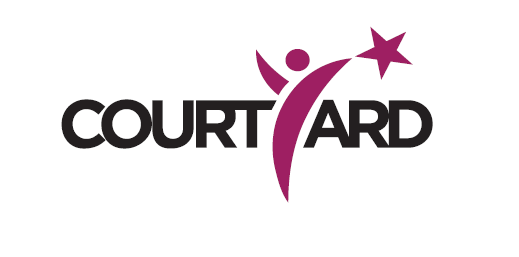 STANDING ORDER MANDATEPATRON & PATRON PLUS ANNUAL MEMBERSHIPTo the ManagerName of Bank:Address:					Postcode:Please pay: Lloyds Bank, Gwent House, Cwmbran, NP44 1XNFor the credit of: The Courtyard Trust   Sort code: 30-92-49 
Account number: 40593260Please tick preferred payment option:   Patron 	12 months x £12.50				(£150 pa)Joint Patron	12 months x £25				(£300 pa)Patron Plus 	12 months x £33.50		           	(£400 pa) 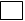 On .............................. (month) ......... (year) and for a further ... months up to and including ............................ (month) ............ (year). Or until further notice. Name of account-holder to be debited:Account Number:								Sort Code:Signed: _____________________________ Date:___________________________Your Address:Telephone Number:E-mail address: 
Please call 01432 340555 if you have any queries.   When completed, please 
return to: Finance Dept, Courtyard Centre for the Arts, Edgar Street, Hereford, HR4 9JR.
We will then send this form onto your bank in order to action the s/o. Thank you.